HEATHERDALE RECREATION & BOWLS CLUB Inc.     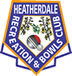          ABN 29 996 904 			Reg.No A0009881RAPPLICATION FOR SOCIAL MEMBERSHIP I Mr/Mrs/Miss/Ms ………………………………………………………………………………….                                    Surname (block letters)			(Given names)Address……………………………………………………………………………………………………………………………………………………………Post Code…………………DOB……………Phone (home)…………………….Mobile…………………….E-mail………………………………….Occupation (or trade)………………………………………  Phone (business)…………………………wish to become a member of Heatherdale Recreation and Bowls Club Inc.If accepted I agree to abide by The Rules and By-Laws of the Club.I agree to pay the fee of $.....................* within 30 days from the date of my acceptance into the Club**Value annual subscription is available from the Chief Executive Officer.Signature of applicant:………………………………………………..Date………/………./…………Proposed by: (Please print)…………………………..……Signature………………………………….Seconded by: (Please print)………………………………..Signature………………………………….Return to: Chief Executive Officer, 114 Heatherdale Road, Mitcham 3132. Phone (Club) 9874 8476CLUB USE ONLYInterview   Day……………………Date……./……/…….Time………….Approved….../……./…….Membership Number…………………..Notified………/………/……….Recorded……/……./……..